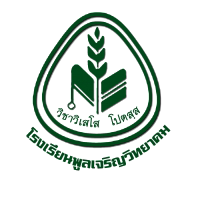 โรงเรียนพูลเจริญวิทยาคมข้อสอบวัดผลปลายภาคเรียน		  ประจำภาคเรียนที่ 1			    ปีการศึกษา 2565วิชา...................................			  รหัสวิชา ..................	         ชั้นมัธยมศึกษาปีที่ ………………สอบวันที่         กันยายน 2565  .	             เวลาสอบ  ……. นาที		        คะแนนเต็ม 20 คะแนนคำชี้แจง	1. ข้อสอบเป็นแบบปรนัย  จำนวน..............ข้อ     20   คะแนน	2. ไม่อนุญาตให้นักเรียนออกจากห้องสอบจนกว่าจะหมดเวลาสอบ	3. ไม่อนุญาตให้นักเรียนนำข้อสอบและกระดาษคำตอบออกนอกห้องสอบ.                                               ผู้ออกข้อสอบ   .                                               ผู้ออกข้อสอบ       (………………………………………..)		              (………………………………………..).                                               วัดผลกลุ่มสาระฯ       (………………………………………..).                                             หัวหน้ากลุ่มสาระการเรียนรู้       (………………………………………..).                                               หัวหน้างานวัดผลโรงเรียน      ( นางจิราพรรณ เรืองพุทธ ).                                               รองผู้อำนวยการโรงเรียน     ( นายธพลศจกรณ์  พิมพิชัยธกุล )คำสั่ง   จงเลือกคำตอบที่ถูกต้องที่สุดเพียงคำตอบเดียว มาตรฐาน/ ตัวชี้วัด ................................................................(ข้อ .......)มาตรฐาน/ ตัวชี้วัด ................................................................(ข้อ .......)มาตรฐาน/ตัวชี้วัดข้อที่หมายเหตุ